___________________________________________________ҡАРАР                                      РЕШЕНИЕ«  20 »апреля    2016й.               № 83                   « 20 »апреля        2016г.О ПОРЯДКЕ СООБЩЕНИЯ ЛИЦАМИ, ЗАМЕЩАЮЩИМИ ОТДЕЛЬНЫЕМУНИЦИПАЛЬНЫЕ  ДОЛЖНОСТИ, ДОЛЖНОСТИМУНИЦИПАЛЬНОЙ СЛУЖБЫ СЕЛЬСКОГО ПОСЕЛЕНИЯ АБЗАКОВСКИЙ СЕЛЬСОВЕТ МУНИЦИПАЛЬНОГО РАЙОНА БЕЛОРЕЦКИЙ РАЙОН РЕСПУБЛИКИ БАШКОРТОСТАН,О ВОЗНИКНОВЕНИИ ЛИЧНОЙ ЗАИНТЕРЕСОВАННОСТИ ПРИ ИСПОЛНЕНИИДОЛЖНОСТНЫХ ОБЯЗАННОСТЕЙ, КОТОРАЯ ПРИВОДИТ ИЛИ МОЖЕТПРИВЕСТИ К КОНФЛИКТУ ИНТЕРЕСОВВ соответствии с Федеральным законом от 25 декабря 2008 года N 273-ФЗ "О противодействии коррупции", Законом Республики Башкортостан от 29 февраля 2016 года N 331-з "О внесении изменений в отдельные законодательные акты Республики Башкортостан в целях противодействия коррупции" и Указом Президента Российской Федерации от 22 декабря 2015 года N 650 "О порядке сообщения лицами, замещающими отдельные государственные должности Российской Федерации, должности федеральной государственной службы, и иными лицами о возникновении личной заинтересованности при исполнении должностных обязанностей, которая приводит или может привести к конфликту интересов, и о внесении изменений в некоторые акты Президента Российской Федерации", Указом Главы Республики Башкортостан от 22.03.2016г. № УГ-66  постановляю:1. Утвердить:Положение о порядке сообщения лицами, замещающими отдельные муниципальные должности, должности муниципальной службы сельского поселения Абзаковский сельсовет муниципального района Белорецкий район Республики Башкортостан, о возникновении личной заинтересованности при исполнении должностных обязанностей, которая приводит или может привести к конфликту интересов, согласно приложению; 3. Руководителям муниципальных организаций обеспечить издание аналогичных правовых актов;4. Разместить данное постановление в здании Администрации и на официальном сайте.5. Постановление вступает в силу со дня его подписания.Приложение1к постановлению Администрации сельского поселенияАбзаковский сельсоветРеспублики Башкортостанот 20 апреля  . N 83ПОЛОЖЕНИЕО ПОРЯДКЕ СООБЩЕНИЯ ЛИЦАМИ, ЗАМЕЩАЮЩИМИ ОТДЕЛЬНЫЕМУНИЦИПАЛЬНЫЕ  ДОЛЖНОСТИ, ДОЛЖНОСТИМУНИЦИПАЛЬНОЙ СЛУЖБЫ СЕЛЬСКОГО ПОСЕЛЕНИЯ АБЗАКОВСКИЙ СЕЛЬСОВЕТ МУНИЦИПАЛЬНОГО РАЙОНА БЕЛОРЕЦКИЙ РАЙОН РЕСПУБЛИКИ БАШКОРТОСТАН,О ВОЗНИКНОВЕНИИ ЛИЧНОЙ ЗАИНТЕРЕСОВАННОСТИ ПРИ ИСПОЛНЕНИИДОЛЖНОСТНЫХ ОБЯЗАННОСТЕЙ, КОТОРАЯ ПРИВОДИТ ИЛИ МОЖЕТПРИВЕСТИ К КОНФЛИКТУ ИНТЕРЕСОВ1. Настоящим Положением определяется порядок сообщения лицами, замещающими отдельные муниципальные  должности сельского поселения Абзаковский сельсовет муниципального района Белорецкий район Республики Башкортостан, должности муниципальной службы  сельского поселения Абзаковский сельсовет муниципального района Белорецкий район Республики Башкортостан о возникновении личной заинтересованности при исполнении должностных обязанностей, которая приводит или может привести к конфликту интересов.2. Лица, замещающие муниципальные  должности сельского поселения Абзаковский сельсовет муниципального района Белорецкий район Республики Башкортостан, должности муниципальной службы  сельского поселения Абзаковский сельсовет муниципального района Белорецкий район Республики Башкортостан, указанные в пунктах 3 - 4 настоящего Положения, обязаны в соответствии с законодательством Российской Федерации о противодействии коррупции сообщать о возникновении личной заинтересованности при исполнении должностных обязанностей, которая приводит или может привести к конфликту интересов, а также принимать меры по предотвращению или урегулированию конфликта интересов.Сообщение оформляется в письменной форме в виде уведомления о возникновении личной заинтересованности при исполнении должностных обязанностей, которая приводит или может привести к конфликту интересов (далее - уведомление).3. Лица, замещающие должности назначение на которые и освобождение от которых осуществляются главой сельского поселения, направляют сельского поселения уведомление, составленное по форме согласно приложению.4. Уведомления направляются в Администрацию. Должностное лицо, назначенное для осуществления кадровой работы Администрации  осуществляет предварительное рассмотрение уведомлений.В ходе предварительного рассмотрения уведомлений должностные лица имеют право получать в установленном порядке от лиц, направивших уведомления, пояснения по изложенным в них обстоятельствам и направлять в установленном порядке запросы в федеральные органы государственной власти, органы государственной власти субъектов Российской Федерации, иные государственные органы, органы местного самоуправления и заинтересованные организации.5. По результатам предварительного рассмотрения уведомлений, поступивших в соответствии с пунктом 4 настоящего Положения в отдел, отделом подготавливается мотивированное заключение на каждое из них.Уведомления, заключения и другие материалы, полученные в ходе предварительного рассмотрения уведомлений, представляются главе сельского поселения в течение семи рабочих дней со дня поступления уведомлений в Администрацию.В случае направления запросов, указанных в абзаце втором пункта 4 настоящего Положения, уведомления, заключения и другие материалы представляются председателю комиссии по соблюдению требований к служебному поведению(далее Комиссия) в течение 45 дней со дня поступления уведомлений в Администрацию. Указанный срок может быть продлен, но не более чем на 30 дней.6. Комиссия  по результатам рассмотрения ими уведомлений принимается одно из следующих решений:а) признать, что при исполнении должностных обязанностей лицом, направившим уведомление, конфликт интересов отсутствует;б) признать, что при исполнении должностных обязанностей лицом, направившим уведомление, личная заинтересованность приводит или может привести к конфликту интересов;в) признать, что лицом, направившим уведомление, не соблюдались требования об урегулировании конфликта интересов.7. В случае принятия решения, предусмотренного подпунктом "б" пункта 6 настоящего Положения, в соответствии с законодательством Российской Федерации Глава сельского поселения  принимает меры или обеспечивает принятие мер по предотвращению или урегулированию конфликта интересов либо рекомендует лицу, направившему уведомление, принять такие меры.Приложениек Положению ____________________________ (отметка об ознакомлении)                                           В Администрацию сельского поселения Абзаковский сельсовет                                        от ________________________________                                        ___________________________________                                           (Ф.И.О., замещаемая должность)УВЕДОМЛЕНИЕо возникновении личной заинтересованностипри исполнении должностных обязанностей,которая приводит или может привести к конфликту интересов    Сообщаю о возникновении у меня личной заинтересованности при исполнениидолжностных  обязанностей,  которая приводит или может привести к конфликтуинтересов (нужное подчеркнуть).    Обстоятельства,     являющиеся    основанием    возникновения    личнойзаинтересованности: __________________________________________________________________________________________________________________________________    Должностные   обязанности,  на  исполнение  которых  влияет  или  можетповлиять личная заинтересованность: __________________________________________________________________________________________________________________    Предлагаемые   меры  по  предотвращению  или  урегулированию  конфликтаинтересов: ___________________________________________________________________________________________________________________________________________    Намереваюсь   (не   намереваюсь)   лично  присутствовать  на  заседанииКомиссии  при  рассмотрении  настоящего уведомления (нужное подчеркнуть)."___" ___________ 20__ г. ________________________ ________________________                             (подпись лица,         (расшифровка подписи)                             направляющего                              уведомление)БАШКОРТОСТАН РЕСПУБЛИКАЋЫБЕЛОРЕТ РАЙОНЫмуниципаль районЫНЫңАБҘАҡ АУЫЛ СОВЕТЫАУЫЛ БИЛәМәһЕСОВЕТЫ453524, БР, Белорет районы, Абҙаҡ ауылы,  Ленин  урамы, 77тел.: (34792) 7-38-44, факс  7-38-43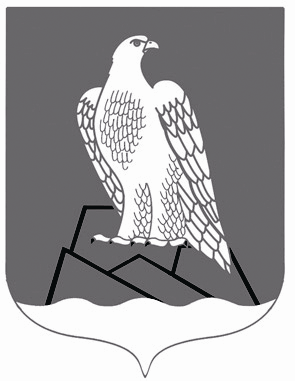 СОВЕТСЕЛЬСКОГО ПОСЕЛЕНИЯАБЗАКОВСКИЙ СЕЛЬСОВЕТ Муниципального района Белорецкий район РЕСПУБЛИКИ БАШКОРТОСТАН453524, РБ, Белорецкий район, с.Абзаково, ул.Ленина, 77тел.: (34792) 7-38-44, факс  7-38-43